附件二：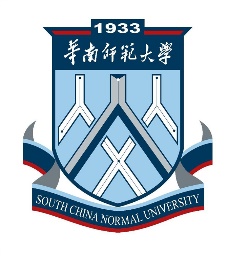 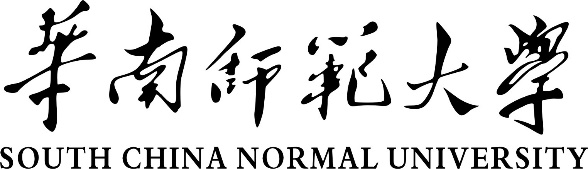 教育科学学院学生工作课题项目申报书课题名称：                                      项目负责人:               联系电话：                学号：                    年级：                     专业：                    学历：                         指导教师:              联系电话：                  教科院研究生团总支制2023年制填  写  说  明1.本申报书所列各项内容均须实事求是，认真填写，表达明确严谨，简明扼要。封面右上角的项目编号申请时暂不填写。2.本申报书为大十六开本（A4），可网上下载、自行复印或加页，但格式、内容、大小均须与原件一致。相关支撑材料附后，在左侧装订成册。3.本申报书中涉及签字或指导教师意见等，需上传亲笔签名或意见。一、简况二、课题论证（5000字以上，可加页）三、经费预算四、指导教师意见五、专家组评审意见六、学院意见本表可附页。项目编号项目名称负责人姓名性别性别年级专业学号学号20200206402020020640电话QQQQQQ指导教师E-mailE-mail指导教师E-mailE-mail项目参与人性别学院/专业学院/专业学院/专业学院/专业学院/专业学号学号手机/Email手机/Email项目分工项目分工项目分工签名包括以下方面的内容：本课题研究背景与意义；本课题研究的文献综述；本课题的研究内容、拟突破的重点和难点；
本课题的研究方法、研究思路和计划进度；本课题研究的预期成果。开支项目                   预算经费（元）主要用途备注预算经费总额指导教师（签名）：年    月     日评审成绩                   年   月   日                                       学院盖章年   月   日